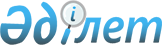 О внесении изменений в приказ Министра по инвестициям и развитию Республики Казахстан от 30 декабря 2014 года № 347 "Об утверждении Правил обслуживания организаций, владеющих и (или) эксплуатирующих опасные производственные объекты, профессиональными аварийно-спасательными службами и формированиями"Приказ Министра по чрезвычайным ситуациям Республики Казахстан от 8 сентября 2021 года № 433. Зарегистрирован в Министерстве юстиции Республики Казахстан 14 сентября 2021 года № 24341
      ПРИКАЗЫВАЮ:
      1. Внести в приказ Министра по инвестициям и развитию Республики Казахстан от 30 декабря 2014 года № 347 "Об утверждении Правил обслуживания организаций, владеющих и (или) эксплуатирующих опасные производственные объекты, профессиональными аварийно-спасательными службами и формированиями" (зарегистрирован в Государственном реестре нормативных правовых актов Республики Казахстан под № 10252), следующие изменения:
      заголовок изложить в следующей редакции:
      "Об утверждении Правил обслуживания организаций, владеющих и (или) эксплуатирующих опасные производственные объекты, профессиональными аварийно-спасательными службами в области промышленной безопасности";
      пункт 1 изложить в следующей редакции:
      "1. Утвердить прилагаемые Правила обслуживания организаций, владеющих и (или) эксплуатирующих опасные производственные объекты, профессиональными аварийно-спасательными службами в области промышленной безопасности.";
      Правила обслуживания организаций, владеющих и (или) эксплуатирующих опасные производственные объекты, профессиональными аварийно-спасательными службами и формированиями, утвержденные указанным приказом, изложить в новой редакции согласно приложению к настоящему приказу.
      2. Комитету промышленной безопасности Министерства по чрезвычайным ситуациям Республики Казахстан в установленном законодательством порядке обеспечить:
      1) государственную регистрацию настоящего приказа в Министерстве юстиции Республики Казахстан;
      2) размещение настоящего приказа на интернет-ресурсе Министерства по чрезвычайным ситуациям Республики Казахстан;
      3) в течение десяти рабочих дней после государственной регистрации настоящего приказа в Министерстве юстиции Республики Казахстан представление в Юридический департамент Министерства по чрезвычайным ситуациям Республики Казахстан сведений об исполнении мероприятий, предусмотренных подпунктами 1) и 2) настоящего пункта.
      3. Контроль за исполнением настоящего приказа возложить на курирующего вице-министра по чрезвычайным ситуациям Республики Казахстан.
      4. Настоящий приказ вводится в действие по истечении десяти календарных дней после дня его первого официального опубликования. Правила обслуживания организаций, владеющих и (или) эксплуатирующих опасные производственные объекты, профессиональными аварийно-спасательными службами в области промышленной безопасности Глава 1. Общие положения
      1. Настоящие Правила обслуживания организаций, владеющих и (или) эксплуатирующих опасные производственные объекты, профессиональными аварийно-спасательными службами в области промышленной безопасности (далее – Правила) разработаны в соответствии с подпунктом 13) статьи 12-2 Закона Республики Казахстан "О гражданской защите" (далее – Закон) и определяют порядок обслуживания организаций, владеющих и (или) эксплуатирующих опасные производственные объекты, профессиональными аварийно-спасательными службами в области промышленной безопасности.
      2. Действие настоящих Правил распространяются на профессиональные аварийно-спасательные службы в области промышленной безопасности, в том числе на профессиональные объектовые аварийно-спасательные службы в области промышленной безопасности.
      3. К обслуживанию организаций допускаются профессиональные аварийно-спасательные службы в области промышленной безопасности, аттестованные на вид производственной деятельности, осуществляемой обслуживающей организацией.
      4. В своей деятельности по обслуживанию организаций, владеющих и (или) эксплуатирующих опасные производственные объекты, профессиональные аварийно-спасательные службы в области промышленной безопасности руководствуются Законом, иными нормативными правовыми актами Республики Казахстан по вопросам аварийно-спасательной деятельности и настоящими Правилами.
      5. В настоящих Правилах используются следующие основные понятия:
      1) план ликвидации аварий – документ, предусматривающий мероприятия по спасению людей, действия руководителей и работников, аварийных спасательных служб в области промышленной безопасности, который утверждается руководителем организации владеющий и (или) эксплуатирующий опасные производственные объекты, и согласовывается с профессиональными аварийно-спасательными службами в области промышленной безопасности;
      2) сигнал "Тревога" – единый сигнал оповещения, передаваемый посредством сирен или других сигнальных средств, для привлечения к готовности оперативного подразделения профессиональной аварийно-спасательной службы в области промышленной безопасности к выезду на ликвидацию аварий и проведение аварийно-спасательных работ в обслуживаемых организациях, владеющих и (или) эксплуатирующих опасные производственные объекты;
      3) профессиональная аварийно-спасательная служба в области промышленной безопасности – аварийно-спасательная служба, предназначенная для проведения горноспасательных, газоспасательных, противофонтанных работ на опасных производственных объектах;
      4) профессиональная объектовая аварийно-спасательная служба в области промышленной безопасности – аварийно-спасательная служба, являющаяся структурным подразделением организации, имеющей опасные производственные объекты. Глава 2. Порядок обслуживания организаций, владеющих и (или) эксплуатирующих опасные производственные объекты, профессиональными аварийно-спасательными службами в области промышленной безопасности
      6. Обслуживание организаций, владеющих и (или) эксплуатирующих опасные производственные объекты, осуществляется профессиональными аварийно-спасательными службами в области промышленной безопасности на основании заключенного договора. В исключительных случаях, при возникновении аварии допускается заключение договора после проведения аварийно-спасательных работ.
      7. Организации, владеющие и (или) эксплуатирующие опасные производственные объекты, ежегодно, не позднее 1 декабря, представляют на согласование в профессиональную аварийно-спасательную службу в области промышленной безопасности план ликвидации аварий (далее - ПЛА). При внесении изменений и дополнений в ПЛА, он подлежит пересогласованию. В случае если в течение действия ПЛА организация, владеющая и (или) эксплуатирующая опасные производственные объекты, заключают договор с иной профессиональной аварийно-спасательной службой в области промышленной безопасности, то ПЛА в течение десяти рабочих дней направляется на согласование данной профессиональной аварийно-спасательной службе в области промышленной безопасности".
      8. Профессиональная аварийно-спасательная служба в области промышленной безопасности рассматривает представленный ПЛА в течение десяти рабочих дней с момента его получения.
      9. В случае несоответствия ПЛА требованиям статьи 80 Закона, профессиональная аварийно-спасательная служба в области промышленной безопасности не позднее срока, установленного пунктом 8 настоящих Правил, в письменной форме направляет организации, владеющей и (или) эксплуатирующей опасные производственные объекты мотивированный документ, обосновывающий несогласие с ПЛА и устанавливает срок не более десяти рабочих дней, в течение которого устраняются выявленные несоответствия. После устранения несоответствий организация, владеющая и (или) эксплуатирующая опасные производственные объекты, повторно представляет на согласование в профессиональную аварийно-спасательную службу в области промышленной безопасности ПЛА.
      10. Договор на аварийно-спасательное обслуживание с организациями, владеющими и (или) эксплуатирующими опасные производственные объекты, при согласовании ПЛА заключается на срок не менее чем один календарный год с возможностью его пролонгации. 
      11. В договоре предусматриваются порядок выполнения ПЛА, количественный состав оперативных подразделений.
      12. При обслуживании организаций, владеющих и (или) эксплуатирующих опасные производственные объекты, профессиональные аварийно-спасательные службы в области промышленной безопасности обеспечивают:
      1) постоянную круглосуточную готовность оперативного подразделения профессиональной аварийно-спасательной службы в области промышленной безопасности к выезду по сигналу "Тревога" на ликвидацию аварий и проведение аварийно-спасательных работ;
      2) выполнение аварийно-спасательных работ личным составом с беспрекословным его подчинением руководителю оперативного подразделения профессиональной аварийно-спасательной службы в области промышленной безопасности;
      3) проведение аварийно-спасательных работ до полного их завершения за исключением случаев, когда техническим руководителем опасного производственного объекта принято решение о приостановке или прекращении указанных работ.
      13. Обслуживание организаций, владеющих и (или) эксплуатирующих опасные производственные объекты, осуществляется оперативными подразделениями профессиональной аварийно-спасательной службы в области промышленной безопасности, состоящими из:
      1) профессионального аварийно-спасательного отделения;
      2) профессионального аварийно-спасательного взвода;
      3) профессионального аварийно-спасательного отряда.
      14. Профессиональное аварийно-спасательное отделение состоит из спасателей в количестве от семи и более человек, включая командира отделения и водителя оперативного транспорта.
      15. Профессиональный аварийно-спасательный взвод состоит из двух и более аварийно-спасательных отделений.
      16. Профессиональный аварийно-спасательный отряд состоит из двух и более взводов.
      17. Оперативные подразделения профессиональной аварийно-спасательной службы в области промышленной безопасности оснащаются аппаратурой, оборудованием, штатным запасом материалов и автотранспортом в соответствии с приказом Министра по чрезвычайным ситуациям Республики Казахстан от 27 июля 2021 года № 360 "Об утверждении Требований и нормативов расчета штатной численности личного состава, норм оснащения профессиональных аварийно-спасательных служб в области промышленной безопасности" (зарегистрирован в Реестре государственной регистрации нормативных правовых актов за № 23812) (далее – Требования).
      18. При обслуживании организаций, владеющих и (или) эксплуатирующих опасные производственные объекты, оперативные подразделения профессиональной аварийно-спасательной службы в области промышленной безопасности выполняют следующие разнородные виды работ:
      1) аварийно-спасательные работы;
      2) профилактические работы;
      3) технические работы.
      19. Аварийно-спасательные работы проводятся при возникновении чрезвычайных ситуаций техногенного и природного характера на опасных производственных объектах с целью проведения действий по поиску и спасению людей, находящихся в зоне аварий, оказанию им первой и психологической помощи, локализации и подавлению или доведению до минимального возможного уровня воздействия опасных факторов. Аварийно-спасательные работы осуществляются по отдельному договору или дополнительному соглашению либо согласно акту выполненных работ.
      20. Аварийно-спасательными работами при ликвидации аварий на опасном производственном объекте руководит технический руководитель опасного производственного объекта.
      21. Технический руководитель опасного производственного объекта отдает распоряжения спасателям, связанным с ликвидацией аварий, только через руководителя оперативного подразделения профессиональной аварийно-спасательной службы в области промышленной безопасности.
      22. Решения технического руководителя опасного производственного объекта, направленные на спасение людей и ликвидацию аварий, подлежат исполнению руководителем оперативного подразделения профессиональной аварийно-спасательной службы в области промышленной безопасности, организациями и гражданами, находящимися в зоне аварии. 
      23. Руководитель аварийно-спасательных работ оперативного подразделения профессиональной аварийно-спасательной службы в области промышленной безопасности получает полную и достоверную информацию, необходимую для ведения аварийно-спасательных работ.
      24. В случае невозможности проведения аварийно-спасательных и неотложных работ, технический руководитель опасного производственного объекта принимает решение о приостановке указанных работ в целом или их части, предприняв в первоочередном порядке все возможные меры по спасению находящихся в зоне чрезвычайной ситуации людей.
      25. Аварийно-спасательные работы проводятся строго в соответствии с утвержденным оперативным планом работ по ликвидации аварии.
      26. Порядок выезда на аварию по сигналу "Тревога", количество оперативных отделений, участвующих в ликвидации аварий, и перечень необходимого оснащения для выполнения аварийно-спасательных работ определяются на основании ПЛА обслуживаемой организации, владеющей и (или) эксплуатирующей опасные производственные объекты.
      Нормативное время прибытия по сигналу "Тревога", оперативной готовности личного состава к действиям на аварийном объекте, применения аварийно-спасательного оснащения разрабатываются применительно к специфике и отдалҰнности каждого объекта от места дислокации профессиональной аварийно-спасательной службы в области промышленной безопасности на территории обслуживаемой организации, владеющей и (или) эксплуатирующей опасные производственные объекты, и утверждаются руководителем профессиональной аварийно-спасательной службы в области промышленной безопасности и руководителем обслуживаемой организации.
      27. Для своевременного реагирования профессиональной аварийно-спасательной службе в области промышленной безопасности необходимо организовать немедленный выезд и оперативное прибытие к месту вызова, где произошла авария за максимально короткое время.
      28. Профилактическая работа, проводимая оперативным подразделением профессиональной аварийно-спасательной службы в области промышленной безопасности, направлена на определение готовности обслуживаемых организаций, владеющих и (или) эксплуатирующих опасные производственные объекты, к спасению людей и ликвидации аварий природного и техногенного характера, противопожарной защите, содержанию запасных выходов, соответствию ПЛА действительному положению на обслуживаемом опасном производственном объекте.
      29. По обнаруженным при проведении профилактических работ нарушениям требований законодательства Республики Казахстан в области промышленной безопасности, в том числе противопожарной защиты при проведении горноспасательных работ, отличиям ПЛА действительному положению на обслуживаемом опасном производственном объекте руководитель оперативного подразделения профессиональной аварийно-спасательной службы в области промышленной безопасности в письменной форме информирует руководство организации, владеющей и (или) эксплуатирующей опасные производственные объекты, о необходимости устранения выявленных нарушений в срок не позднее трех рабочих дней. В случае не устранения нарушений в установленные сроки руководитель подразделения профессиональной аварийно-спасательной службы в области промышленной безопасности уведомляет об этом территориальное подразделение уполномоченного органа в области промышленной безопасности.
      30. Технические работы являются одним из видов ремонтно-восстановительных работ с применением специального аварийно-спасательного оборудования и предусматривают обеспечение безопасной и бесперебойной работы опасного производственного объекта.
      31. Технические работы, несвязанные с ликвидацией, локализацией аварий и их последствий, проводятся оперативными подразделениями профессиональных аварийно-спасательных служб в области промышленной безопасности с применением специальных средств защиты и (или) без применения их, как на территории опасного производственного объекта, так и за его пределами, в том числе на транспорте.
					© 2012. РГП на ПХВ «Институт законодательства и правовой информации Республики Казахстан» Министерства юстиции Республики Казахстан
				
      Министр по чрезвычайным ситуациям
Республики Казахстан 

Ю. Ильин

      "СОГЛАСОВАН"
Министерство национальной экономики
Республики Казахстан
Приложение к приказу
Министра по чрезвычайным
ситуациям РеспубликиКазахстан
от 8 сентября 2021 года № 433Утверждены приказом
Министра по инвестициям и развитию
Республики Казахстан
от 30 декабря 2014 года № 347